МБДОУ «ЦРР – Карагайский детский сад №4»Программа заседания районного методического формироваанияучителей – логопедов учреждений образования Карагайского районаТема: «Нормативно – правовое и документальное оснащение деятельности учителя - логопеда» 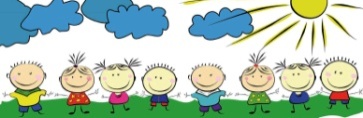 Дата проведения: 1 февраля 2018 г.Место проведения: Муниципальное бюджетное дошкольное образовательное учреждение «Центр развития ребёнка – Карагайский детский сад №4»Адрес: 617210, с. Карагай, Карагайский район,  ул. Комсомольская 7,  Контактная информация: тел./факс: 34(297)3-18-75, тел.: 34(297)3-16-03, www//:buh_karsad4@mail.ru       Форма проведения: заседание РМО учителей – логопедов.	9.30 - 10.00  – Регистрация участников. «Кофе – брейк».10.00 – 10.05 – приветствие участников РМО (Титова Л.С., заведующая МБДОУ «ЦРР – Карагайский детский сад №4»)10.05 – 10.15 - «Зажигая в сердцах надежду» - лирическое отступление об учителе – логопеде. (Мехоношина В.В. воспитатель, учитель – дефектолог МБДОУ «ЦРР – Карагайский детский сад №4»)10.15 – 10.35 – «Нормативно – правовое обеспечение деятельности учителя – логопеда» (Мехоношина В.В. воспитатель, учитель – дефектолог МБДОУ «ЦРР – Карагайский детский сад №4»).10.35 – 10.50 – «Подготовка логопедического представления на психолого – медико – педагогическую комиссию» (Андреева С.Г.учитель – логопед МБОУ «Карагайская средняя общеобразовательная школа № 1»)10.50 – 11.00 – «Оказание логопедической помощи детям раннего возраста» (Мехоношина В.В. воспитатель, учитель – дефектолог, Югова Е.Л. учитель – логопед)11.00 – 11.15 - «Организация работы учителя-логопеда В МБДОУ, не имеющих специализированных групп» (Глушкова Е.В. – учитель – логопед МБДОУ «ЦРР – Карагайский детский сад №5)11.15 – 12.45 – «Круглые столы» (учителей – логопедов ДОУ и школ) «Отбор и корректировка документации учителя – логопеда в определяющих условиях» (логопункт, группа, класс).12.45 – 13.00 – Подведение итогов. Рефлексия. План работы на следующее заседание РМО учителей – логопедов. «Кофе – брейк».